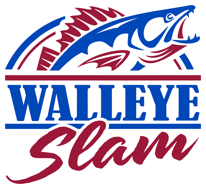 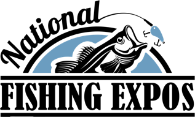 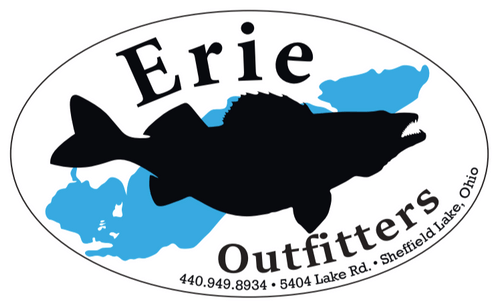 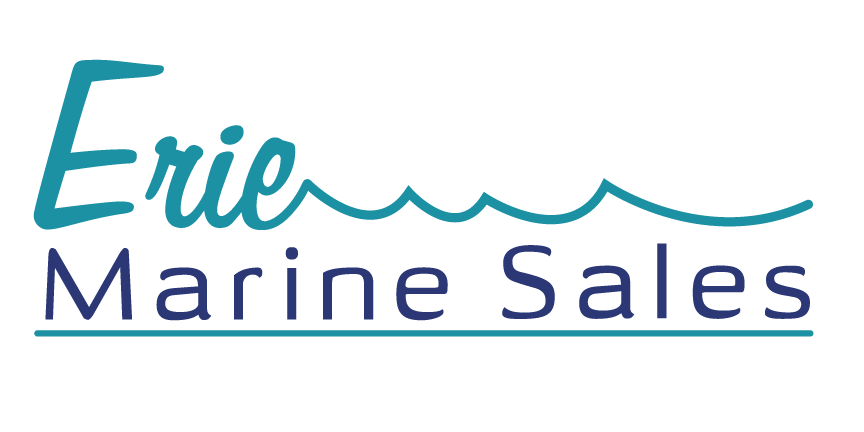 REGISTRATION: Please PRINT LEGIBLY Participant: __________________________________________________________________________ Address: _____________________________________ City: ____________________________________ State____________ Zip Code: ______________ Contact number: _______________________________ Email address: ________________________________________________________________________ By my signature below, I hereby agree to this waiver and release and forever hold harmless any and all organizers, promoters, sponsors, event directors, agents, agencies and organizations participating in organizing this event. Furthermore, I agree to waive all responsibility for death, injuries, damages, liability, theft, fire or loss of any kind to entrants. I give permission to use any photo or video I may be included in as needed by the tournament director. Participants are subject to polygraph examination at committee’s discretion. At the Committee’s discretions, participants must successfully take a polygraph examination given by an examiner designated by the committee. I further agree to be bound by the results of any such polygraph examination, including tournament disqualification in the event of polygraph examiners detection of any deception. All participants under the age of 18 (minor) will require a legal guardian's signature. Guardian will assume all liability of the waiver for the minor. Adult or Legal Guardian_______________________________________________Date______________ Minor Signature ____________________________________________________Date______________   